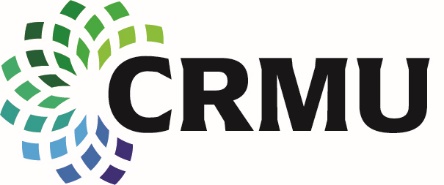  Municipal UtilitiesEnergy Efficiency Rebate ProgramAdopted for Period:  1/1/24 to 12/31/24 Municipal Utilities123 3rd Avenue South, PO Box 207Tel:  712-999-2225Email:  info@crmu.netWebsite:  www.crmu.netGeneral StatementThe efficient use of energy is very important to Coon Rapids Municipal Utilities.  Whether the goal is saving money, improving air quality or reducing greenhouse gas emissions, energy conservation is the place to start.  From simple lifestyle changes to substantial property improvements, energy efficiency pays off with both economic and environmental benefits for families and businesses.  The CRMU Energy Efficiency Rebate Program provides financial incentives to encourage customers to purchase and install energy efficient appliances, lights, HVAC systems and other devices and home improvements which use electricity, natural gas and water wisely.  The purpose of the program is to encourage energy savings by education and information, provide incentives to acquire new improved energy efficiency appliances, and provide funds to help the utility with load control and management tools.  General Program InformationThe effective date is January 1, 2024.  Programs may be changed or cancelled by CRMU without notice.  Customers should check with the CRMU office for information on programs.The energy efficient device(s) shall be installed in the CRMU service territory and cannot be relocated or sold for resale until retired from service.Any customer with a distributed generation resource is not eligible for energy efficiency rebates.CRMU reserves the right to verify installation and invoices prior to rebate being paid.CRMU reserves the right to meter (at CRMU expense) installed equipment to aid in determination of actual energy savings.Rebates will not exceed equipment costs minus any manufacturers or dealer rebates.CRMU will not issue any rebates less than $10.To receive rebates for items for the 2024 program, the items must be purchased and installed during 2024.  Rebate applications must be postmarked by January 31, 2025 to qualify for the 2024 rebate program.Customers are responsible to insure that all equipment is installed in accordance with all codes, standards, and regulatory requirements.Rebates will be approved on new devices only.  No rebates will be approved for used items.CRMU does not guarantee reduced usage, demand, or cost savings.  CRMU makes no warranties, expressed or implied, with the respect to any equipment purchased or installed.  In no event shall CRMU be liable for any incidental or consequential damages.  CRMU does not endorse any manufacturer or product in this program.Completed applications will be processed on a first come, first served basis, until available funds are committed.Any income tax or taxes which may be payable as a result of the rebate being paid (or applied to the utility account) are the responsibility of the customer.The decision of the Coon Rapids Municipal Utilities regarding any disputes which arise in the rebate program are final.Residential/Commercial/Non-Profit RebatesRebates will be issued to the party that paid for the energy efficient item(s).  If that party also occupies the residence/business where the device was installed, the rebate will be paid as a credit to the utility account at that location.  If that party does not occupy the residence/business where the device was installed, the rebate will be applied as a credit to another utility account in that party’s name, or will be given in the form of a check.  Payment will be made upon approval of completed application, sales ticket, and CRMU verification.Rebate limitations are listed in Table 1.2024 Rebate Programs OfferedEnergy Star Appliance RebateAir Conditioning / Heat Pump RebateFurnace / Boiler RebateWater Heater RebateLighting RebateTable IMaximum Rebate AllowancesTable IIHVAC and Water HeaterTable IIIAppliancesTable IVLighting(Residential CFLs do not qualify for this program)LED Bulb ProgramAll LED bulbs will be rebated at 50% of the pre-tax purchase price; up to $10 per LED (Rope and Holiday Lights excluded).Specialty bulbs will be rebated at 50% of the pre-tax purchase price; up to $5 per bulb.LED Light Fixtures50% of the pre-tax purchase price; up to $20 per fixture.Lighting ProjectsCRMU will develop custom rebates for larger projects involving multiple fixtures and/or upgrades.  The customer will be responsible for contacting CRMU to establish the rebate program before the project begins.  The pricing for LED and high bay lighting is included on the rebate forms.  Rebate amount will not exceed 50% of equipment cost.AppendixWhat is Energy Star?ENERGY STAR is the trusted, government –backed symbol for energy efficiency helping us all save money and protect the environment through energy-efficient products and practices.The ENERGY STAR label was established to:Reduce greenhouse gas emissions and other pollutants caused by the inefficient use of energy; and make it easy for consumers to identify and purchase energy-efficient products that offer savings on energy bills without sacrificing performance, features and comfort.AFUE (Annual Fuel Utilization Efficiency)A rating that denotes the efficiency of gas heating equipment.  It is the amount of heating your equipment delivers for every dollar spent on fuel.  A higher rating indicates more efficient equipment.COP (Coefficient Of Performance)COP of a heat pump is the ratio of the change in heat at the “output” (the heat reservoir of interest) to the supplied work.SEER (Energy Efficiency Ratio)The higher the EER rating, the more energy efficient the equipment is.  This can result in lower energy costs.EF (Energy Factor)EF is the measure of overall efficiency for a variety of appliances.  For water heaters, the energy factor is based on three factors:  1) the recovery efficiency, or how efficiently the heat from the energy source is transferred to the water; 2) stand-by losses, or the percentage of heat lost per hour from the stored water compared to the content of the water and 3) cycling losses.  For dishwashers, the energy factor is defined as the number of cycles per kWh of input power.  For clothes washers, the energy factor is defined as the cubic foot capacity per kWh of input power per cycle.  For clothes dryers, the energy factor is defined as the number of pounds of clothes dried per kWh of power consumed.HSPF (Heating Seasonal Performance Factor)This rates the efficient operation of the heating portion of the heat pump.  As the HSPF increases, the unit functions at a more efficient level.BTUh (British Thermal Units per Hour)A BTU is the quantity of heat required to raise 1 pound of water by 1 degree Fahrenheit.  Air conditioner cooling capacity is often measured in either BTUh or tons.  1 ton = 12,000 BTUh.Annual Maximum amount for all residential, commercial, and non-profit rebates to be paid by CRMU for 2024.Electric:  $15,000Natural Gas:  $11,000Annual Maximum Residential rebate per dwelling$2,000Annual Maximum Commercial rebate per property$5,000Annual Maximum Non-Profit rebate per property$5,000DeviceSize/EfficiencyCustomer RebateCentral Air ConditionerSEER 14.0 - 14.5$100SEER > 15 $200Air Source Heat PumpSEER > 15 & HSPF > 8.5$300 + ($100 x SEER-15)$600 maximum rebateMust be two-stage system$300 + ($100 x SEER-15)$600 maximum rebateGround Source(Geothermal) Heat PumpOpen Loop SystemEER > 16.2 & COP > 3.6$600/ton$2,000 maximum rebatePRE-APPROVAL RequiredClosed Loop SystemEER > 16.2 & COP > 3.3$600/ton$2,000 maximum rebatePRE-APPROVAL RequiredGas FurnaceAFUE > 90%$200AFUE > 94%$325AFUE > 96%$400Gas BoilerAFUE > 85%$150AFUE > 90%$400Programmable Thermostat50% of pre-tax equipment cost Max $25Electric Water HeaterEF ≥ 0.94EF ≥ 0.95$100$150Gas Water HeaterEF > 0.62$100Gas Tankless Water HeaterEF > 0.82$200DeviceSize/EfficiencyCustomer RebateRefrigerator(10 cubic feet or larger)$50Freezer(10 cubic feet or larger)$35Clothes Washer(Must use Utility’s fuel for water heating)$50Dishwasher(Must use Utility’s fuel for water heating)$25Window Air ConditionerEnergy Star Rated$25DehumidifierEnergy Star Rated$10